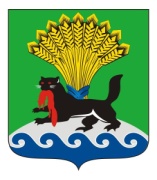 РОССИЙСКАЯ ФЕДЕРАЦИЯИРКУТСКАЯ ОБЛАСТЬИРКУТСКОЕ РАЙОННОЕ МУНИЦИПАЛЬНОЕ ОБРАЗОВАНИЕАДМИНИСТРАЦИЯПОСТАНОВЛЕНИЕот «_21__»___07_____ 2021г.					                           №_389___Об утверждении актуализированной схемы водоснабжения и водоотведения Дзержинского муниципального образования Иркутского района до 2032 годаВ связи с подключением новых потребителей к сетям холодного и горячего водоснабжения, увеличением мощности объектов водоснабжения, в соответствии со статьями 15, 43 Федерального закона от 06.10.2003 №131-ФЗ «Об общих принципах организации местного самоуправления в Российской Федерации», Федеральным законом от 07.12.2011 №416-ФЗ «О водоснабжении водоотведении», постановлением Правительства Российской Федерации от 05.09.2013 №782 «О схемах водоснабжения и водоотведения», на основании ст.ст. 39, 45, 54 Устава Иркутского районного муниципального образования, администрации Иркутского районного муниципального образования ПОСТАНОВЛЯЕТ:Утвердить актуализированную схему водоснабжения и водоотведения Дзержинского муниципального образования Иркутского района на период до 2032 года.Опубликовать настоящее постановление в газете «Ангарские огни» и разместить в информационно-телекоммуникационной сети «Интернет» на официальном сайте Иркутского районного муниципального образования www.irkraion.ru.3.   Контроль исполнения настоящего постановления возложить на заместителя Мэра района.Мэр                                                                                                             Л.П. Фролов